山东省民政厅2018年度政府信息公开工作年度报告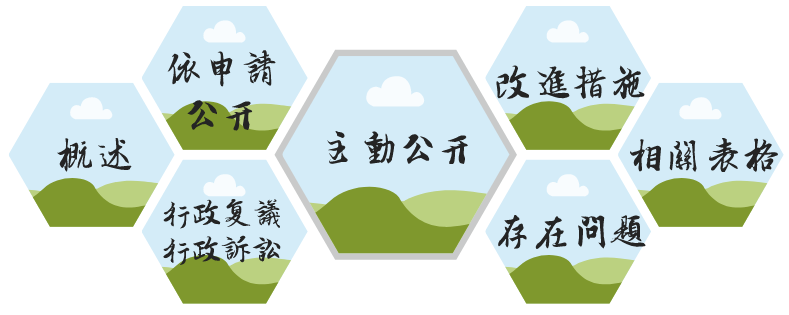     本报告由省民政厅根据《中华人民共和国政府信息公开条例》（以下简称《条例》）、《山东省政府信息公开办法》（以下简称《办法》）规定和有关文件要求编制。内容包括概述、主动公开政府信息情况、依申请公开情况、政府信息公开类投诉举报、行政复议和行政诉讼、存在的主要问题和改进措施，以及相关指标统计附表、附图等。本年度报告中所列数据统计期限从2018年1月1日至12月31日止。报告电子版可从山东省人民政府门户网站“中国山东”（http://www.shandong.gov.cn/）或山东省民政厅门户网站（http://mzt.shandong.gov.cn/）下载。如对本年度报告有疑问，可与山东省民政厅办公室联系（电话:0531—86092197，电子邮箱:sdmzbgs@shandong.cn）。一、概述2018年，省民政厅认真贯彻落实省委、省政府决策部署，坚持以公开为常态、以不公开为例外，全面推进决策、执行、管理、服务、结果“五公开”，政务公开的制度化、标准化、信息化水平不断提升，发布、解读、回应衔接配套的公开格局基本形成。（一）制度机制不断健全。积极推进政务公开工作规范高效运转，先后制定出台《关于进一步加强政务公开工作的意见》《省民政厅信息公开保密审查办法》《省民政厅依申请公开工作流程》，结合省政府2018年政务公开工作要点，列出省民政厅年度政务公开重点工作任务清单，逐项确定责任处室和完成时限。同时，突出顶层设计和重大问题协调职能，对厅机关政务公开工作领导小组进行了调整充实，由厅主要负责同志担任组长，分管副厅长兼任领导小组办公室主任，进一步加强了组织领导体系和工作力量配备。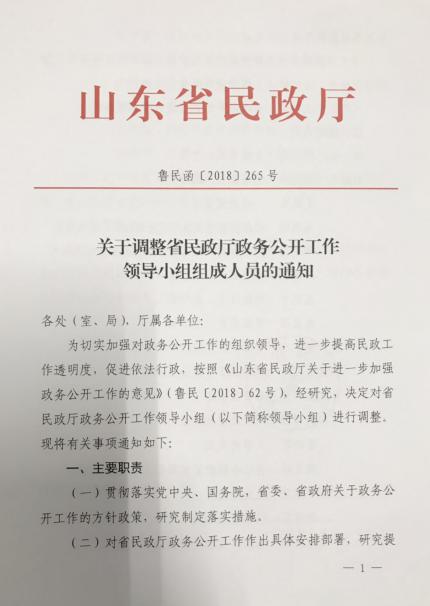 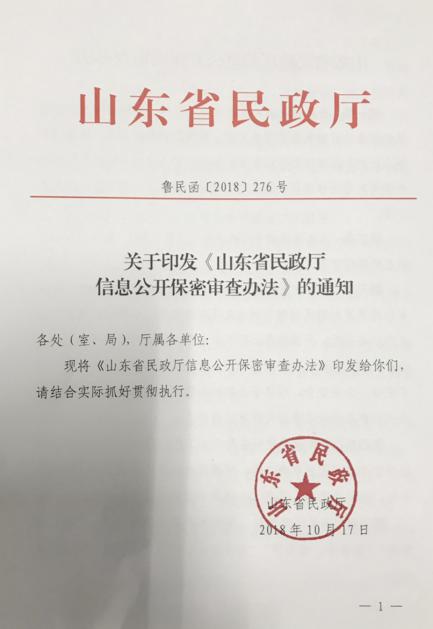 （二）信息公开内容不断丰富。结合民政实际，突出公开重点，及时、全面发布群众关心关注、涉及群众切身利益的重点信息，在财政预决算、社会救助信息公开方面实现了常态化、规范化更新，在民政领域脱贫攻坚、社会福利、困境儿童保护等方面逐步细化了公开标准和内容。同时，进一步注重群众需求，凸显民生温度，如在应对“温比亚”台风抗灾救灾期间，每日连续发布多条动态新闻信息，配合省政府办公厅召开2次新闻发布会，通过微信、门户网站及时公布救灾资金使用信息30多条。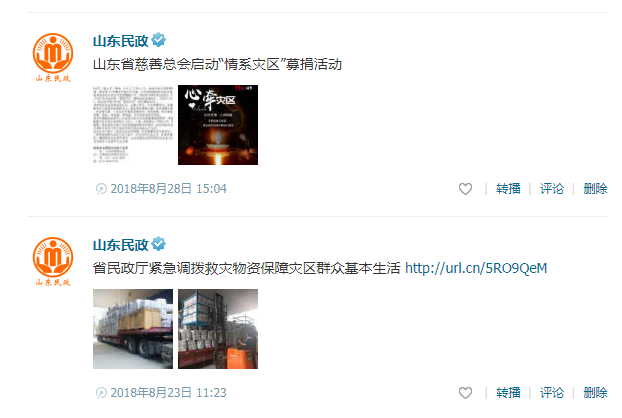 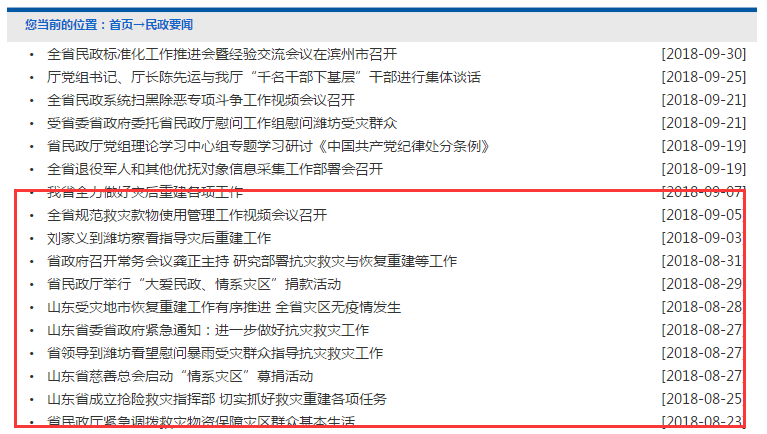 （三）解读回应工作不断强化。注重运用音频视频、图标图解等群众喜闻乐见的形式解读重大政策，使公开信息更加可读、可视、可享。2018年以来，围绕新旧动能转换、乡村振兴、医养结合、社区居家养老等共制作发布重大政策图标、视频信息20余条，群众获得感和满意度得到了有效提升。同时，进一步完善舆情应对机制，先后制定了《突发敏感舆情处置工作机制》《突发舆情应对预案》，细化了舆情监测、预警、会商、控制的环节和标准，明确了6项重点报告内容。不断健全第三方机构合作的舆情监测新机制，每月定期编发2期《山东民政舆情》，舆情研判处置工作日益完善。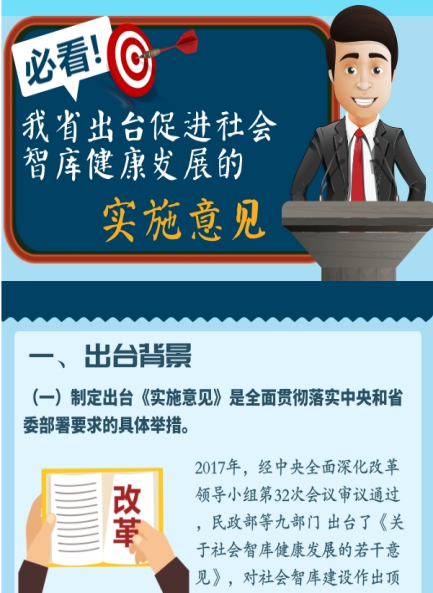 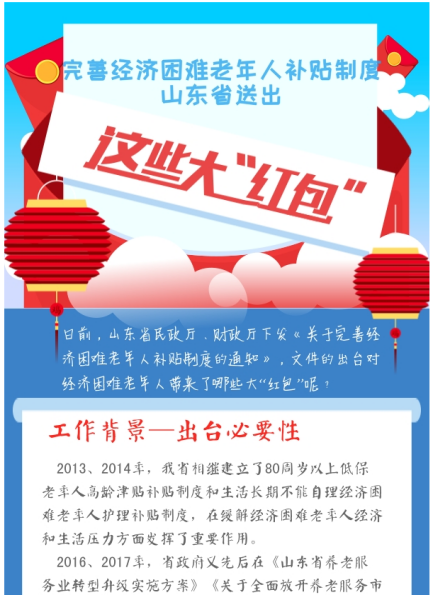 （四）政务公开平台不断优化。按照省政府部署要求，完成了厅门户网站的整体迁移工作，新增搜索、无障碍阅读、字体调整等功能，方便社会公众查找、阅读，有效发挥了政府网站公开的主渠道作用。同时，进一步加大微博、微信等新媒体和《山东民政简报》《山东民政》的信息公开力度，推进新媒体与传统媒体互动融合、共同发展，2018年以来微信、微博关注人数大幅上升，《山东民政》杂志的赠阅面进一步扩大。二、主动公开情况2018年度，省民政厅按照《山东省人民政府办公厅关于进一步做好政务公开工作的通知》（鲁政办发〔2018〕21号）要求，重点围绕重大决策部署、法治政府建设、民政民生服务等工作主动公开政府信息327条，同比增长68.56%。（一）聚焦重大决策部署推进政务公开。一是围绕省委、省政府关于贯彻落实中央决策部署实施乡村振兴战略的部署要求，修订完善了《山东省村务公开条例》，进一步规范村务公开的内容、形式、时间和程序，实现了村务事项事前、事中、事后全过程公开。二是围绕民政领域服务新旧动能转换重大工程，主动公开工作措施，以知识库形式在厅门户网站和微信公众号公开相关解读材料。三是围绕“放管服”改革，持续深化民政系统“一次办好”改革，深入推进审批服务便民化，及时在厅门户网站开设专栏，公开“一次办好”事项清单和服务指南。四是围绕民政领域脱贫攻坚，主动公开民政领域兜底保障情况，特别是国家面向困难群众的扶持、救助等政策落实情况和主要成效。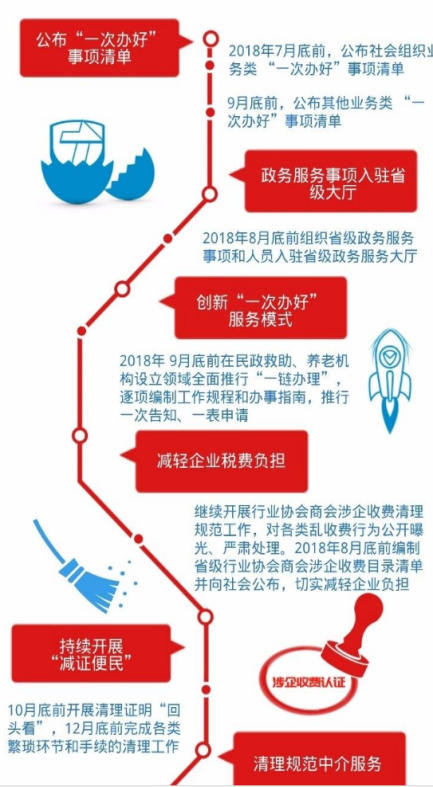 （二）聚焦依法行政推进政务公开。一是全面实行重大决策预公开制度，在厅门户网站设立了规范性文件征求意见专栏，在出台重大政策文件前积极听取公众意见，年内共开展意见征集活动3次，均及时公布了意见采纳情况和未予采纳理由。二是积极推进重大民生事项会议公开，对涉及公众利益、需要社会广泛知晓的工作会议，积极通过网络、新媒体直播等形式向社会公开，年内共公开厅长办公会、厅务会16次。三是推进机关职权公开，根据机构改革职能变化和有关工作要求，进一步调整民政厅主动公开基本目录，对省民政厅主要职责、机构设置、部门概况等信息及时主动公开。认真做好行政许可和行政处罚等信用信息“双公示”工作，在厅门户网站设立“双公示”专栏，并与“信用山东”专栏进行有效链接，自作出行政许可、行政处罚决定之日起7个工作日内及时公布有关信息。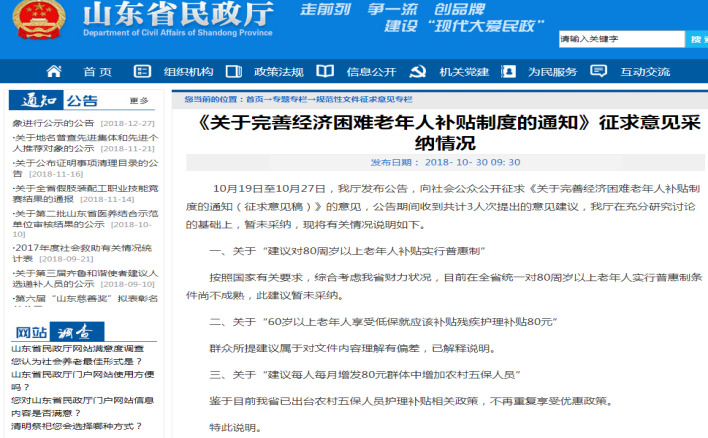 （三）聚焦重点领域推进政务公开。一是推进重点资金公开，及时公开重点民生资金分配使用情况、“三公”经费预决算情况，保证公共资金始终在“探照灯”和“摄像头”下运行。同时，按照政府采购法律法规及省委省政府相关规定，大幅提升采购文件、中标或成交结果、采购合同等的公开，年内共公开招标投标、购买服务等公告信息30次。二是进一步加大督促检查工作公开力度，按照有关规定及时公开不作为、慢作为、乱作为问题及其问责情况。年内围绕督查政府工作报告分工、养老院服务质量建设、婚姻管理规范化建设等，主动公开政策执行信息8次。三是全力推进建议提案答复公开，对涉及公共利益、公众权益、社会关切及需要社会广泛知晓的，及时在省政府网站、厅门户网站全文公开，同时，本着方便公众查找的原则进一步规范公开栏目和类别，年内共公开人大建议35件、政协提案55件。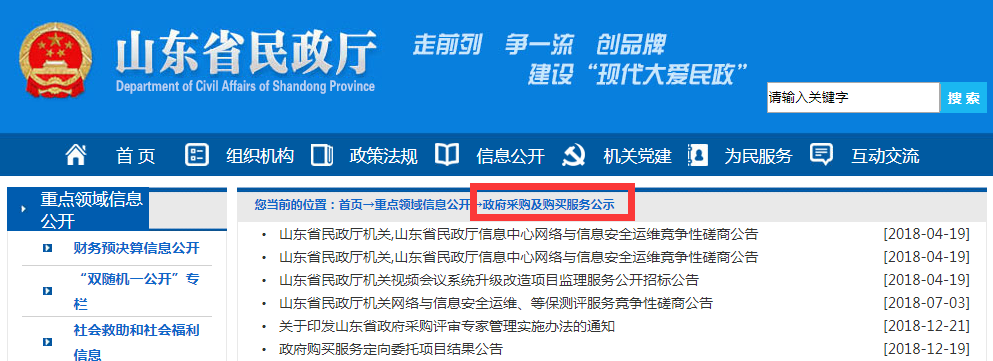 （四）聚焦民生服务推进政务公开。一是推进社会救助领域信息公开。通过图片、表格、视频等方式及时公布城乡低保、特困人员救助供养、临时救助等社会救助政策、保障标准、办理流程，不断增强公开的针对性和实效性。同时，集中开展城乡低保省、市、县、乡、村五级公示，在厅门户网站集中公示了省、市、县三级低保网站公示信息，对享受低保的户主姓名、保障人数、居住社区（村）、救助金额、监督举报电话、公示时间等实行长期公示。二是推进养老服务和慈善信息公开。建设省市县联网运行的养老服务信息平台，集中公开了全省养老服务机构收费标准、收住对象、特色服务等基本信息，以信息化手段整合老年人需求信息和社会服务资源，形成线上线下相结合的社区居家养老服务体系。同时，及时公开困难残疾人生活补贴和重度残疾人护理补贴标准，养老服务人才省级补贴、大中专院校设立养老服务专业省级补助发放情况、社会公益事业受捐款物管理使用等信息，扎实推动我省慈善事业健康有序发展。三是推进社会组织信息公开力度。进一步完善山东省社会组织网和“山东社会组织”微信公众号建设，依法及时公开社会组织成立、变更、注销登记和年检、处罚等信息，重点公开社会组织名录、审批及管理信息，进一步提高了社会组织透明度和公信力。四是推进民政公共服务信息公开。加大婚姻登记、殡葬管理、流浪乞讨人员救助管理、孤儿基本生活保障等政策法规和服务指南的信息公开力度，在厅门户网站集中公开全省71个救助管理机构救助服务热线和市本级救助管理机构职能信息。分阶段公开了城乡社区公共服务设施建设，特别是农村社区服务中心建设情况。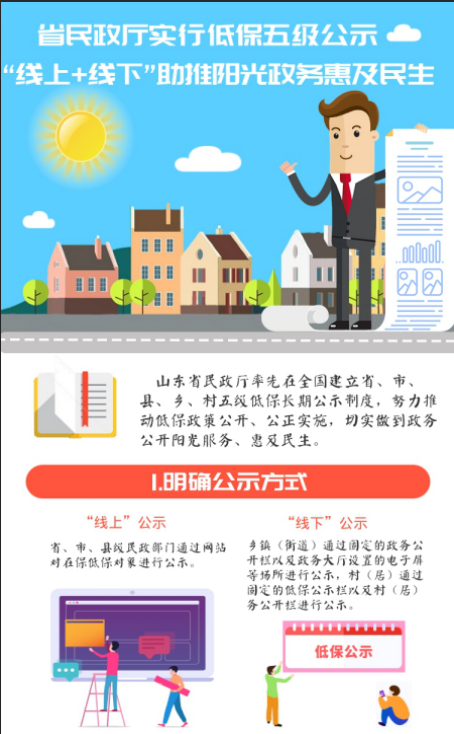 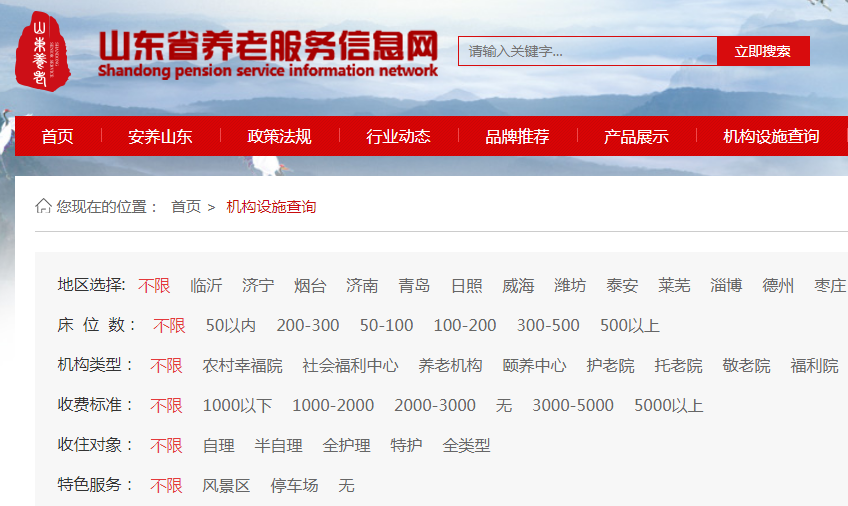 三、依申请公开情况2018年，省民政厅全年共收到政府信息公开申请14件，同比持平。其中，以信函形式申请的5件，以网站提交形式申请的8件，当面申请的1件。申请内容主要涉及社会组织登记管理、社会救助、养老服务、婚姻登记、儿童收养、优待抚恤等方面。14件申请中，属于已主动公开的信息，告知申请人获取途径的1件；按申请人要求全部或部分予以公开的9件；经检索信息不存在的1件；不属于本机关职责范围，告知申请人与其他部门（单位）联系的3件。省民政厅在严格遵守《中华人民共和国政府信息公开条例》和《山东省政府信息公开办法》的同时，以便民、利民为原则，认真研究办理、及时答复每件信息公开申请，不存在不予告知或推诿扯皮等情况。同时，积极协助有关部门办理信息公开申请7件。四、政府信息公开的收费及减免情况根据《关于清理规范一批行政事业性收费有关政策的通知》（财税〔2017〕20号）规定，2018年度省民政厅依申请公开政府信息未收取任何费用，包括：检索费，复制费（含案卷材料复制费），邮寄费。五、政府信息公开保密审查情况为加强民政系统信息公开工作中的保密管理，规范民政信息公开前的保密审查工作，省民政厅制定下发了《山东省民政厅信息公开保密审查办法》，明确在厅门户网站和微博、微信等发布信息需按照“谁公开、谁审查”“先审查、后公开”和“一事一审查”的原则，对拟公开的政务信息逐级审查，确保信息保密工作落到实处。六、因政府信息公开申请提起行政复议、行政诉讼的情况2018年度，省民政厅收到政府信息公开事务有关的行政复议案件0件，行政诉讼案件0件，同比均减少100%。七、主要问题和改进措施2018年，省民政厅信息公开工作取得了一定的成绩，但与法治政府要求和人民群众期待相比，还存在一些差距，主要体现在：公开范围有待扩大、信息类别有待细化、企事业单位信息公开有待加强等。下步，省民政厅将重点做好以下几个方面的工作：一是进一步健全完善“五公开”各项制度。继续推进决策、执行、管理、服务、结果公开融入办文办会程序，研究编制政务公开工作各主要环节流程图，全面提升政务公开工作质量和效率。二是进一步提升重点领域信息公开水平。坚持以公开为常态、不公开为例外，不断深化社会救助、养老、儿童福利、慈善事业和社会工作、社会事务等领域信息公开的广度和深度，以公开促规范、以公开促公正。三是进一步加大政民互动力度。建立健全政策解读与政策制定“三同步”制度，丰富解读形式和内容，增强解读的针对性和实效性。研究制定政民互动的具体办法，积极妥善回应社会关切。四是进一步强化公开平台建设和管理。对厅门户网站进行全面改版升级，优化栏目设置、强化搜索查询、扩大公开范围，进一步提升民政工作透明度。同时，充分发挥政务新媒体的服务性功能，建立健全内部政务信息协调机制，切实提升工作人员能力，客观回应公众所需。附件：2018年度政府信息公开工作情况统计表山东省民政厅2019年3月26日附件12018年度政府信息公开工作情况统计表（省民政厅）（注：各子栏目数总数要等于总栏目数量）统　计　指　标单位统计数一、主动公开情况　　（一）主动公开政府信息数
　　　　（不同渠道和方式公开相同信息计1条）条327　　　　　　其中：主动公开规范性文件数条11　　　　　　　　　制发规范性文件总数件11　　（二）通过不同渠道和方式公开政府信息的情况　　　　　1.政府公报公开政府信息数条14　　　　　2.政府网站公开政府信息数条767　　　　　3.政务微博公开政府信息数条20　　　　　4.政务微信公开政府信息数条53　　　　　5.其他方式公开政府信息数条0二、回应解读情况（一）回应公众关注热点或重大舆情数
　　　　 （不同方式回应同一热点或舆情计1次）次2　　（二）通过不同渠道和方式回应解读的情况　　　　　1.参加或举办新闻发布会总次数次2　　　　　　 其中：主要负责同志参加新闻发布会次数次0　　　　　2.政府网站在线访谈次数次1　　　　　　 其中：主要负责同志参加政府网站在线访谈次数次1　　　　　3.政策解读稿件发布数篇10　　　　　4.微博微信回应事件数次12　　　　　5.其他方式回应事件数次0三、依申请公开情况　　（一）收到申请数件14　　　　　1.当面申请数件1　　　　　　2.传真申请数件0　　　　　　3.网络申请数件8　　　　　　4.信函申请数件5　          5.其他形式件0　　（二）申请办结数件14　　　　　1.按时办结数件14　　　　　2.延期办结数件0　　（三）申请答复数件14　　　　　1.属于已主动公开范围数件1　　　　　2.同意公开答复数件3　　　　　3.同意部分公开答复数件6　　　　　4.不同意公开答复数件0　　　　　 　其中：涉及国家秘密件0　　　　　　　　　 涉及商业秘密件0　　　　　　　　　 涉及个人隐私件0　　　　　　　　　 危及国家安全、公共安全、经济安全和社会稳定件0　　　　　　　　　 不是《条例》所指政府信息件0　　　　　　　　　 法律法规规定的其他情形件0　　　　　5.不属于本行政机关公开数件3　　　　　6.申请信息不存在数件1　　　　　7.告知作出更改补充数件0　　　　　8.告知通过其他途径办理数件0四、行政复议数量件0　　（一）维持具体行政行为数件0　　（二）被依法纠错数件0　　（三）其他情形数件0五、行政诉讼数量件0　　（一）维持具体行政行为或者驳回原告诉讼请求数件0　　（二）被依法纠错数件0　　（三）其他情形数件0六、被举报投诉数量件0　　（一）维持具体行政行为数件0　　（二）被纠错数件0　　（三）其他情形数件0七、向图书馆、档案馆等查阅场所报送信息数条0　　（一）纸质文件数条0　　（二）电子文件数条0八、机构建设和保障经费情况　　（一）政府信息公开工作专门机构数个1　　（二）设置政府信息公开查阅点数个3　　（三）从事政府信息公开工作人员数人2　　　　　1.专职人员数（不包括政府公报及政府网站工作人员数）人1　　　　　2.兼职人员数人1　　（四）政府信息公开专项经费（不包括用于政府公报编辑管理及政府网站建设维
　　　　　护等方面的经费）万元0九、政府信息公开会议和培训情况　　（一）召开政府信息公开工作会议或专题会议数次2　　（二）举办各类培训班数次1　　（三）接受培训人员数人次50